ПРАКТИЧНА РОБОТА 2.Тема: Макет інтер’єру  Мета: Ознайомлення із поняттям «макет інтер’єру»; виховувати художньо-естетичне ставлення до дійсності; виробити практичні створення макету, уміння бачити та розуміти особливості будови простору в масштабі; розвивати образно-просторове мислення та уяву.Обладнання: картон, ПВХ, клей, олівці, резинка, лінійка, підручні матеріали.Теоретичні відомостіТехнологія виконання окремого макета залежить від низки умов: загального розміру макета, складності його просторової форми, стадії проектування і, як наслідок, матеріалу виконання.Загальна закономірність наступна: чим більший елемент, тим щільніший матеріал для створення макета. Зумовлено це здатністю матеріалу "тримати міцність". Особливо великі макети потребують додаткового внутрішнього каркаса незалежно від міцності матеріалів виконання. Макети передають у узагальненій формі взаємозв'язок елементів, композиції, тому робочий макет спочатку робиться в основних нерозчленованих масах. У міру потреби у процесі уточнення рішення вводяться нові елементи. Також у макетуванні важливим моментом є точність попередніх вимірювань та виконання елементів у матеріалі, і чистота при виготовленні макетів. Щоб зайвий раз не забруднити лист рекомендується замість проведення ліній користуватися засічками, виконуючи їх твердим олівцем з найменшим натиском або макетним ножем. Для відкладання розмірів чи розподілу відрізків користуються вимірником.Виконання згинів та криволінійних поверхонь. Для створення чіткого жорсткого ребра користуються надсічками. Для цього із зовнішнього боку форми макетним ножем за допомогою металевої лінійки надрізають зовнішній шар на 1/5 – 1/3 товщини листа, не допускаючи наскрізного прорізу. Якщо папір дуже тонкий, достатньо провести уздовж лінії не гострим, але тонким предметом. Для створення криволінійних поверхонь, залежно від товщини матеріалу, користуються декількома способами. Якщо щільність матеріалу висока використовують спосіб надсічок із зовнішнього боку поверхні. Для цього по прямих лініях уздовж поверхні заокруглення роблять з рівним інтервалом ряд надсічок, що забезпечують рівномірність і точність заокруглення поверхні.Якщо товщина або щільність паперу низька для забезпечення згинання папір пропускають через вал або якийсь циліндричний предмет, наприклад ручку або олівець. Для заокруглення поверхонь великої площі можна скористатися кромкою столу, простягаючи через неї з невеликим тиском аркуш паперу. Однак у цьому випадку потрібно стежити за натягом – він має бути мінімальним, щоб на аркуші не утворювалося заломів. Вибір способу надання поверхні криволінійної форми залежить від кінцевого розміру елемента та щільності матеріалу, з якого він виконується.Складання та склеювання. Для якісного виготовлення макета важливо, де вийде стикування поверхонь, по якій лінії форма буде склеєна. Стики не повинні розташовуватись на поверхні граней, видимих ​​з головної точки зору. Лінія стикування визначається на ескізному макеті. Прості композиції, як правило, мають одну розгортку та одну лінію склеювання. Складні композиції монтуються із кількох окремих розгорток. Складання окремих елементів проводиться тільки після того, як усі деталі вирізані та необхідним чином підготовлені – на них зроблені всі необхідні надсічки, надрізи, згини. Найкращий спосіб склеювання - це склеювання встик (на ребро). Цей спосіб підходить для виконання склеювання поверхонь будь-яких конфігурацій.Склейка на ребро найчастіше використовується при виготовленні архітектурних макетів, особливо якщо необхідно приклеїти якусь невелику деталь, що виступає, до великої поверхні - балкони, навіси, козирки і т.п.. Процедура склеювання в цілому проста, але вимагає дуже великої акуратності. При склеюванні встик клей наноситься рівномірно тонким шаром на торець деталі, що приклеюється. Після того, як частини приведені в правильне положення, слід щільно стиснути і дочекатися, поки клей не підсохне. Для роботи із дрібними деталями зручно користуватися пінцетом. На завершальних стадіях роботи бувають корисні затискачі для фіксації деталей до висихання клею. Інший спосіб склеювання деталей – використання клапанів або відворотів паперу. Вони розташовуються вздовж краю однієї з поверхонь, що склеюються. Уздовж контуру деталі робиться надріз із зовнішньої сторони згину для забезпечення чіткості лінії краю деталі. Такий спосіб підходить для склеювання циліндричних поверхонь великих розмірів. Також він використовується для склеювання складних каркасів, особливо з використанням криволінійних поверхонь, коли в процесі склеювання потрібно забезпечити нерухомість конструкції для схоплювання клею. Виконується це рахунок збільшення площі зіткнення поверхонь, і, збільшення міцності з'єднання деталей. Склейка двох криволінійних деталей складної конфігурації може проводитись за допомогою допоміжної смужки папери зі згином у поздовжньому напрямку. Краї надрізаються з двох сторін до лінії згину у шаховому порядку, що дозволяє згинати смугу у всіх напрямках. Цей спосіб склеювання деталей аналогічний до вищеописаного, тільки тут використовується окремий допоміжний елемент, який розташовується на зовнішній стороні макета. Особливо ефективний такий спосіб при склеюванні деталей криволінійних поверхонь складної конфігурації, наприклад циліндричних, конічних та сферичних поверхонь. Окремі смужки з допоміжного матеріалу, наприклад, кальки або бавовняної тканини, можуть застосовуватися і з внутрішньої сторони макета, для збільшення міцності з'єднання. Методичні рекомендації. Макет приміщення клеїться з використанням каркасу, який зручніше всього зробити з картону або ПВХ. У ньому прорізаються вікна та дверні отвори, задається товщина стін. Далі каркас зовні обклеюється папером нейтрального кольору, усередині – з використанням різних матеріалів, що імітують оздоблення стін, підлоги. Потім у підготовленому приміщення розміщуються меблі та елементи інтер'єру.Завдання практичної роботиСтворити макет інтер’єру однієї кімнати, або зони.Послідовність виконання завдання:Проаналізувати зразки макетів інтер’єру;Обрати варіант планування;Виконати ескізи макету на папері;Вирізати підложку для макету;Накреслити основи для стін;Розробити розгортки стін;Вирізати віконні та дверні отвори;Склеїти стіни;Встановити вікна та двері;Оздобити стіни;Розробити меблі та предмети інтер’єру;Перевірити правильність виконаного завдання. Приклади виконання завдання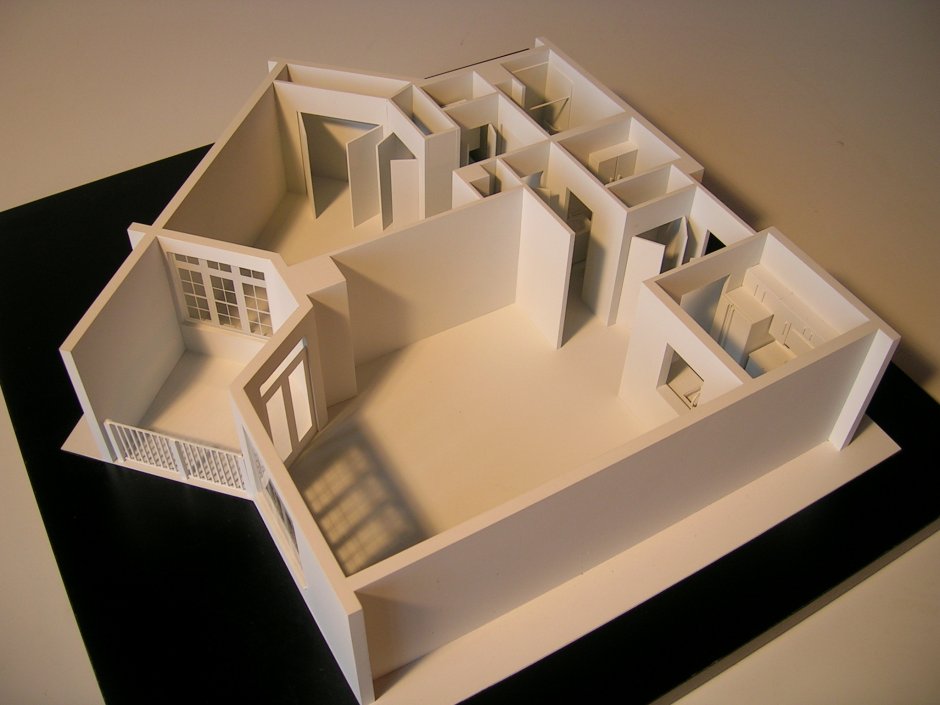 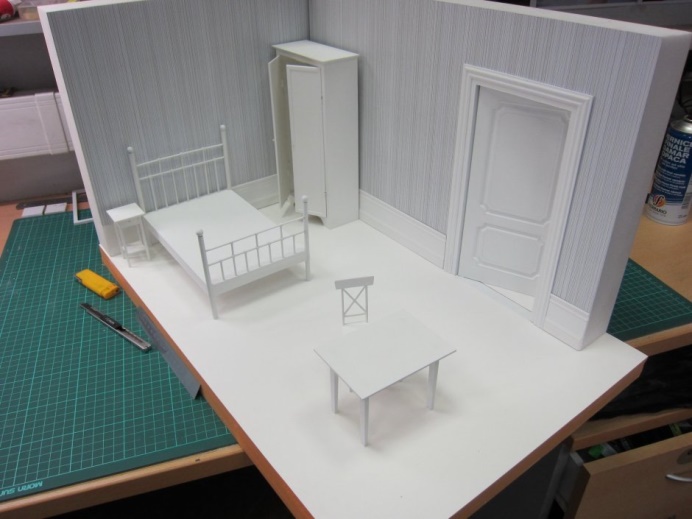 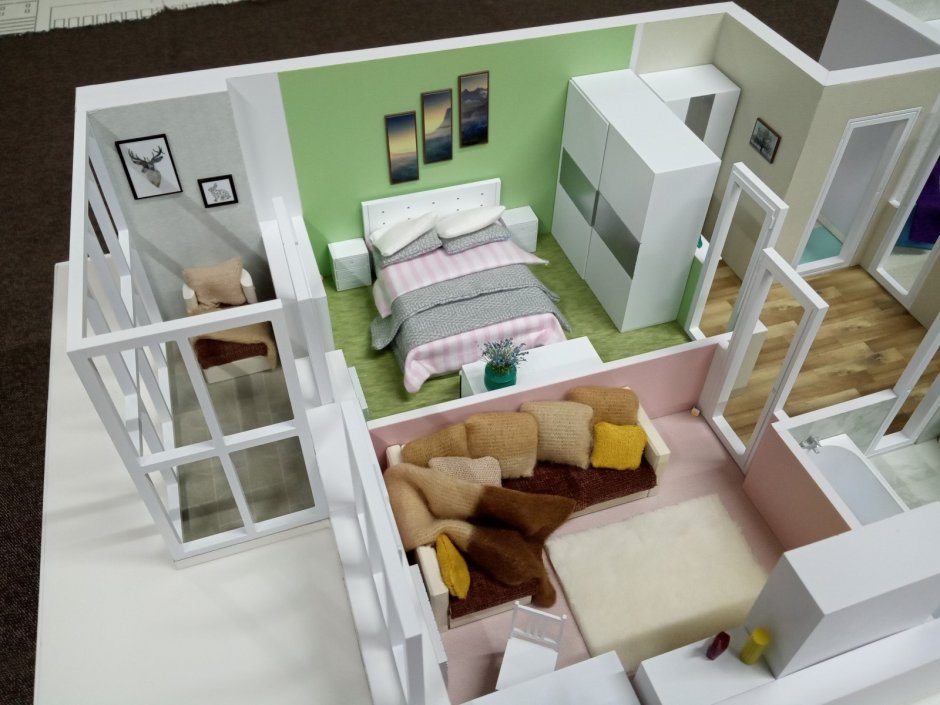 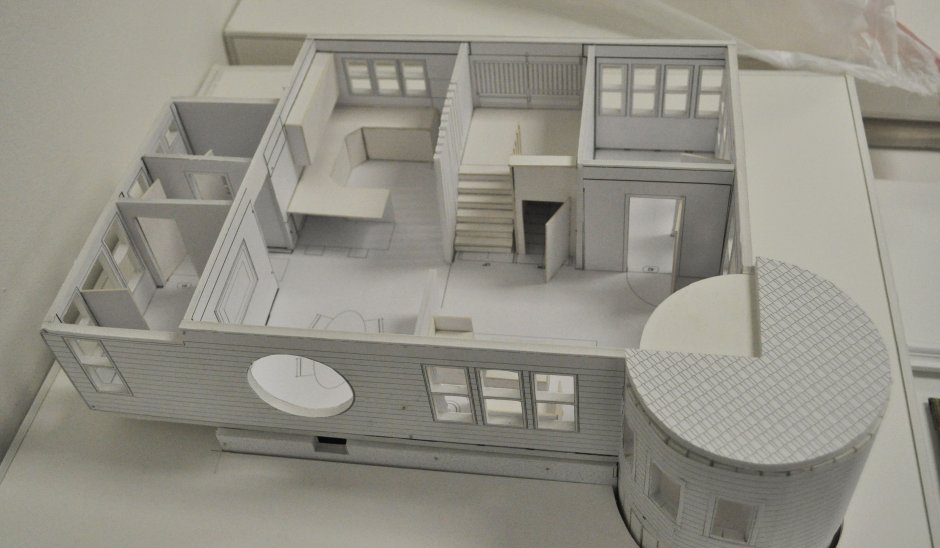 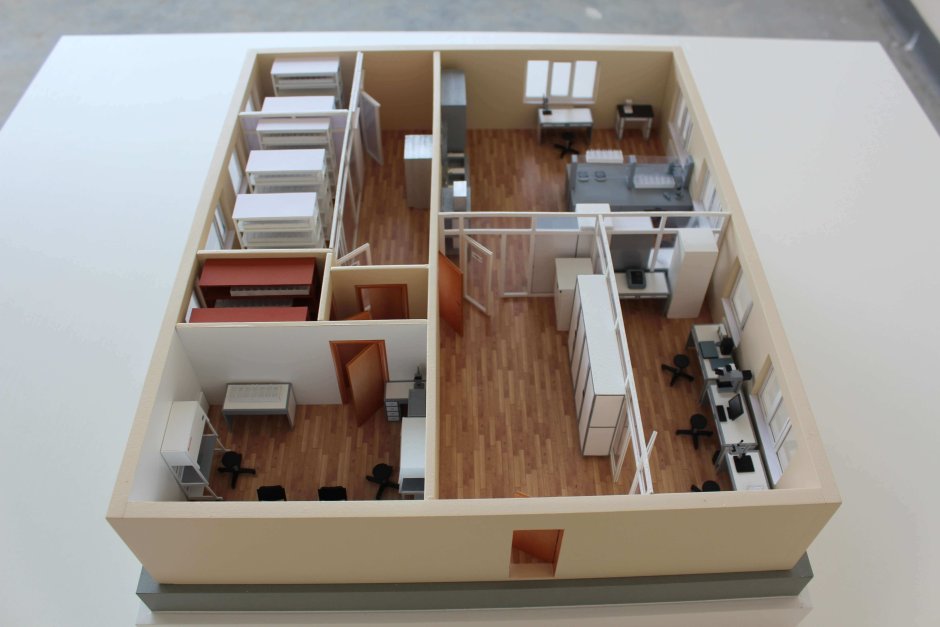 